St. John’s Church of Auburn, PA Pastors of the first 100 Years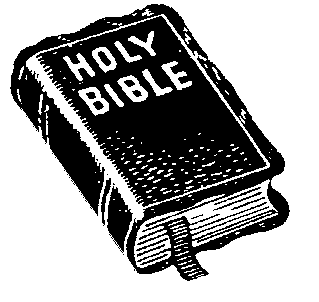 18451852Nathan Jaeger – Reverend Jaeger was the first pastor to18451852serve Scotchman’s Locks (now known as Auburn, PA).  HeLresigned under a cloud of controversy over his “secular Lengagements” and “worldly pursuits”.18451857Philip Meyer – The Reverend Philip Meyer served the18451857area later referred to as the “Auburn Parish” from 1845Rto 1857.  No further information is available at this timeRregarding the Reverend Meyer.18521852George W. Scheide – Although Reverend Scheide had18521852only begun preaching in Auburn in January of 1852, onLDecember 25th, 1852 he was instructed to resign by LLutheran board members because of his “fanatical habits”.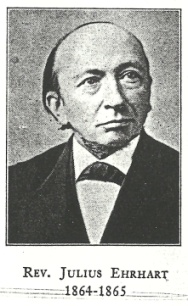 18531860Julius Ehrhart – Reverend Ehrhart began his Auburn term18531860at the “Meeting House” and ended it at “St. John’s Church”.LHe was once described as possessing “great oratoricalLability and personal magnetism”.  He died in 1899.18581865Henry Wagner – The Reverend Henry Wagner started his18581865service at St. John’s Church of Auburn in 1858.  He leftRSt. John’s Church of Auburn in 1865.  He died on Sunday,RMay 23rd, 1869 and was interred in Lebanon, Pennsylvania.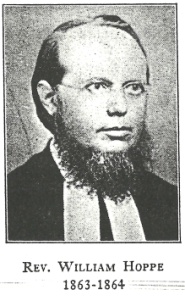 18611864Karl Friedrich William Hoppe – The Reverend Karl Friedrich18611864William Hoppe was born in 1824 in Hanover, Germany.  HeLimmigrated to America when he was twenty-eight years Lold.  He served the Auburn parish for thirty months.18641864John Henry Eberman – Reverend Eberman began service as18641864Moravian but converted to Lutheran.  An excerpt reads: L“In consequence of domestic troubles he exchanged theLservice in the Moravian Church for that in the Lutheran…”18641869F. Leonberger – The Reverend Leonberger was elected to18641869the Auburn Parish on Sunday, December 25th, 1864.  LRecords indicate that Reverend Leonberger did much of hisLpastoral work while mounted on horseback.